1/A SINIFI ÇIKARMA İŞLEMİ PROBLEMLERİ1-)Bir dalda 5 kuş vardı. Kuşların 3 tanesi uçtu. Geriye kaç kuş kaldı?Çözüm:2-)Mehmet’in 12 balonu vardı. 12 tanesi patladı. Geriye kaç balonu kaldı?Çözüm:3-)Merve’nin 13 kalemi vardı.6 tanesini kardeşine verdi. Geriye kaç kalemi kaldı?Çözüm:4-)Okulun bahçesinde 10 çocuk vardı. Çocukların 6 tanesi sınıfa girdi. Bahçede kaç çocuk kaldı?Çözüm:5-)Vazonun içinde 20 çiçek vardı. 13 tanesi kuruduğuna göre geriye kaç tane çiçek kalmıştır?Çözüm:6-)15 sayfalık defterin 6 sayfasını kullandım. Geriye kaç sayfa defterim kaldı?Çözüm:7-)Ayça’nın 15 boya kalemi vardı. Bunların 3 tanesi kırmızı ise kaç tanesi sarıdır?Çözüm:8-)Pazardan aldığım 14 mandalinanın 6 tanesini yedim. Geriye kaç mandalina kaldı?Çözüm:9-)Evimizde 19 torba kömür vardı. 10 torbasını yaktık. Yakılmadık kaç torba kömür kalmıştır?Çözüm: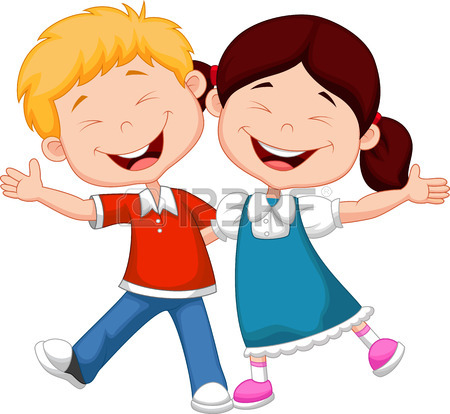 MUTLU ÇOCUK, SEVİLEN VE SEVİLDİĞİNİ BİLEN ÇOCUKTUR.     ÇOCUKLARIMIZI ÇOK SEVELİM, SEVDİĞİMİZİ GÖSTERELİM.